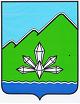 АДМИНИСТРАЦИЯ  ДАЛЬНЕГОРСКОГО ГОРОДСКОГО ОКРУГАПРИМОРСКОГО КРАЯПОСТАНОВЛЕНИЕ18 ноября 2015 г.                           г. Дальнегорск                                 № 666-паО внесении изменений в постановление  
администрации Дальнегорского городского округаот 25.09.2014 № 837-па «Об утверждении административногорегламента по предоставлению муниципальной услуги«Выдача градостроительных планов земельных участков»В соответствии с Градостроительным кодексом Российской Федерации, постановлением  Правительства  Российской  Федерации  от  30  апреля  2015   года № 403, Федеральными законами от 6 октября 2003 года № 131–ФЗ «Об общих принципах организации местного самоуправления в Российской Федерации»,  от 27 июля 2010 года № 210-ФЗ «Об организации предоставления государственных и муниципальных услуг», в целях приведения муниципальных правовых актов органов местного самоуправления в соответствие с действующим законодательством, администрация Дальнегорского городского округаПОСТАНОВЛЯЕТ:1. Внести в постановление администрации Дальнегорского городского округа от 25.09.2014 № 837-па «Об утверждении административного регламента по предоставлению муниципальной услуги «Выдача градостроительных планов земельных участков» следующие изменения:1.1. 	В разделе 2 «Стандарт предоставления муниципальной услуги», п. 2.6, п. 2.7 – исключить.1.2.	В разделе 5 «Досудебный (внесудебный) порядок обжалования решений и действий (бездействия) органа, предоставляющего муниципальную услугу, должностного лица органа, предоставляющего муниципальную услугу, либо муниципального служащего» в п. 5.2  пп.г), пп. д)  - исключить.2. Опубликовать настоящее постановление в газете «Трудовое слово» и разместить на официальном  сайте  Дальнегорского городского округа.3. Контроль исполнения данного постановления возложить на первого заместителя главы администрации Дальнегорского городского округа.Глава Дальнегорского городского округа                                                                                           И.В.Сахута                                                                      